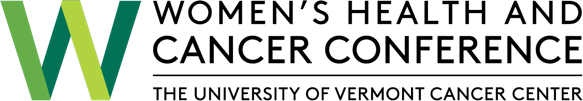 Friday, September 30, 2022 Virtual Attendance (via Zoom) for the 
25th Annual Women’s Health and Cancer ConferenceConcurrent Session One – 8:30-9:20amNew Technologies to Reduce the Burden of Cancerhttps://us06web.zoom.us/j/86034021963?pwd=MkJkejBSVDlCL3YwSjNQWlQvYUgzdz09Webinar ID: 860 3402 1963 	Passcode: WHCCSurgical Options for Breast Cancerhttps://us06web.zoom.us/j/84365808638?pwd=MDZZODJ3TUZneDRFcHBKeGVjR2dPZz09Webinar ID: 843 6580 8638 	Passcode: WHCCConcurrent Session Two – 9:30-10:30amLumps, Bumps and Surpriseshttps://us06web.zoom.us/j/89600089999?pwd=Ymw0UjBOb0UzL3pRVFdvc0VsMUI5dz09  Webinar ID: 896 0008 9999 	Passcode: WHCCTreatment’s Over: Now What?  Patient Panelhttps://us06web.zoom.us/j/84346730711?pwd=UGRzcUtaemhsTG1QcVYxbmRHNks4Zz09Webinar ID: 843 4673 0711 	Passcode: WHCCConcurrent Session Three – 10:30-11:20amSkin Cancer Diagnosis and Management: Updates on Squamous Cell Carcinomahttps://us06web.zoom.us/j/88336220420?pwd=QS9XRFo3aUN6anY1TXA3KzhwV3o0UT09  Webinar ID: 883 3622 0420 	Passcode: WHCCRural Cancer Health Disparities in Vermont: What Can We Do?https://us06web.zoom.us/j/88956521774?pwd=cTJNSGYrRUFWdGdxY2hZeVM2aGd5QT09Webinar ID: 889 5652 1774 	Passcode: WHCCKeynote sponsored by the Eleanor B. Daniels Fund – 11:45-12:40pmMoving from Treating Cancer to Treating the Whole Personhttps://us06web.zoom.us/j/85850196063?pwd=Z2h6b0dhQlNSYXJjOEpLTS9XRUFjdz09 Webinar ID: 858 5019 6063 	Passcode: WHCCConcurrent Session Four – 12:50-1:40Screening Guidelines 101: Lung, Colorectal, and Gynecologic Cancershttps://us06web.zoom.us/j/86349196116?pwd=UE5Sb0ZFTG1nWHo5ZGg5M1N0SDdldz09Webinar ID: 863 4919 6116 	Passcode: WHCCHow to Build Your Integrative Care Teamhttps://us06web.zoom.us/j/87841913668?pwd=RzlLZjkwdTlKWE5RZE5sYk5TSHhEQT09  Webinar ID: 878 4191 3668 	Passcode: WHCCPlenary Session & Closing Remarks – 1:50-2:50What Matters Most: Person-Centered Goals of Care Discussions for Cancer Patientshttps://us06web.zoom.us/j/83346212796?pwd=Z1REaEo3a0p5T3orakJ0UmpnSFlCdz09Webinar ID: 833 4621 2796 	Passcode: WHCCThe links below should allow access without having to enter the passcode.  If you have trouble accessing the links below, please try the following:Open a new browser and type “zoom.us/join” and then enter the Webinar ID # followed by the passcode (WHCC). If you are using a work computer, it may be a security setting that is outside of our control.  Try a different device.UVM Virtual Event Assistance at 802-598-0295 is available 8:00-2:50EST  US & Canada            (Calls only, please; text messages are not monitored.)  